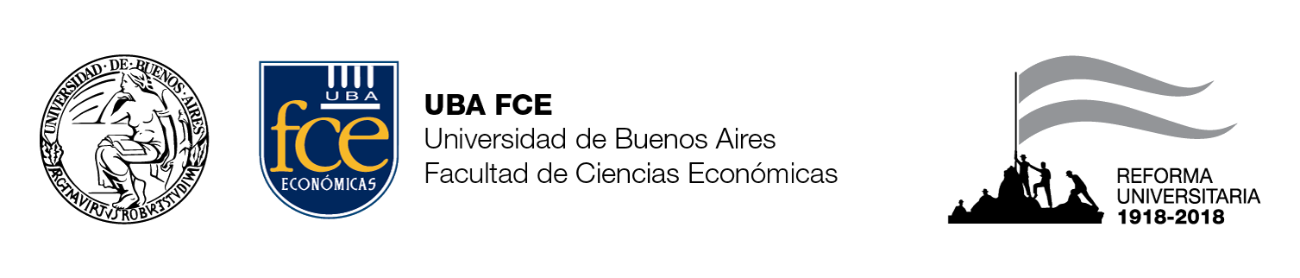 SECRETARÍA DE INVESTIGACIÓNPrograma de Becas de Maestría/Doctorado de Asistentes de Investigación  (PROASIS) (Resol. CD Nº 4387/09-3087/2016) 1.DATOS PERSONALES DEL SOLICITANTE 1.DATOS PERSONALES DEL SOLICITANTE 1.DATOS PERSONALES DEL SOLICITANTE 1.DATOS PERSONALES DEL SOLICITANTE 1.DATOS PERSONALES DEL SOLICITANTE 1.DATOS PERSONALES DEL SOLICITANTE 1.DATOS PERSONALES DEL SOLICITANTE 1.DATOS PERSONALES DEL SOLICITANTE 1.DATOS PERSONALES DEL SOLICITANTEApellidoApellidoApellidoApellidoNombre Nombre Nombre Nombre Nombre Domicilio actual Domicilio actual Domicilio actual Domicilio actual Domicilio actual Domicilio actual Domicilio actual Domicilio actual Domicilio actual  Calle/Localidad Número Número Piso Piso Piso Dpto. Dpto. Cód. Post.Teléfono Teléfono Tipo y número de Documento Tipo y número de Documento Tipo y número de Documento Tipo y número de Documento Tipo y número de Documento Número de CUILNúmero de CUILNacionalidad Nacionalidad Nacionalidad Lugar de nacimientoLugar de nacimientoLugar de nacimientoLugar de nacimientoFecha de nacimientoFecha de nacimientoCorreo electrónicoCorreo electrónicoCorreo electrónicoCBU (Número y/o Alias) DATO OBLIGATORIOCBU (Número y/o Alias) DATO OBLIGATORIOCBU (Número y/o Alias) DATO OBLIGATORIOCBU (Número y/o Alias) DATO OBLIGATORIOCBU (Número y/o Alias) DATO OBLIGATORIO2.ANTECEDENTES ACADÉMICOS 2.ANTECEDENTES ACADÉMICOS 2.ANTECEDENTES ACADÉMICOS  Fecha de ingreso a la facultad Título de Grado Promedio General (Adjuntar certificado analítico actualizado) Promedio General (Adjuntar certificado analítico actualizado)3.ACTIVIDAD DOCENTE 3.ACTIVIDAD DOCENTE Facultad o Institución Facultad o Institución  Cargo Año de ingreso4. BECAS OBTENIDAS PRECEDENTEMENTE (mencione nombre de la institución, objeto de la misma y duración).4. BECAS OBTENIDAS PRECEDENTEMENTE (mencione nombre de la institución, objeto de la misma y duración).5.CONOCIMIENTOS DE IDIOMAS 5.CONOCIMIENTOS DE IDIOMAS 5.CONOCIMIENTOS DE IDIOMAS 5.CONOCIMIENTOS DE IDIOMAS IDIOMAHABLALEEESCRIBE6.OTROS ESTUDIOS (CURSOS, CURSILLOS O SEMINARIOS, INDICAR FECHA DE REALIZACION Y DURACIÓN ) 7. ANTECEDENTES LABORALES8.POSGRADO EN QUE FUE ACEPTADO EN ESTA FACULTAD Y OTROS ANTECEDENTESQUE EL CANDIDATO CONSIDERE RELEVANTES 9. LINEA DE INVESTIGACIÓN Y PROYECTO ELEGIDOS 9. LINEA DE INVESTIGACIÓN Y PROYECTO ELEGIDOS9.1 LÍNEA DE INVESTIGACIÓN   9.2 TÍTULO PROYECTO  9.3 DIRECTOR9.4 TÍTULO DEL TRABAJO DE INVESTIGACIÓN A DESARROLLAR POR EL BECARIO9.5 RESUMEN, OBJETIVOS E HIPÓTESIS DEL TRABAJO (máx. 3 pág.)9.5 RESUMEN, OBJETIVOS E HIPÓTESIS DEL TRABAJO (máx. 3 pág.)Fecha: Firma:Aclaración: 10. AVAL DEL DIRECTOR DE LA BECA 10. AVAL DEL DIRECTOR DE LA BECA Comunico a las autoridades de la Facultad correspondientes mi aval a la propuesta de proyecto de investigación aquí presentada.  Firma del Director ………….…………………………………… Aclaración……………………………………………………………. Lugar y Fecha………………………………………………………. Comunico a las autoridades de la Facultad correspondientes mi aval a la propuesta de proyecto de investigación aquí presentada.  Firma del Director ………….…………………………………… Aclaración……………………………………………………………. Lugar y Fecha………………………………………………………. Datos de contacto del Director Datos de contacto del Director Teléfonos  Correo Electrónico 11. CONFORMIDAD DEL DIRECTOR DEL PROYECTO 11. CONFORMIDAD DEL DIRECTOR DEL PROYECTO Comunico a las autoridades de la Facultad correspondientes mi aval a la propuesta de proyecto de investigación aquí presentada.  Firma del Director ………….…………………………………… Aclaración…………………………………………………………….  Lugar y Fecha………………………………………………………. Comunico a las autoridades de la Facultad correspondientes mi aval a la propuesta de proyecto de investigación aquí presentada.  Firma del Director ………….…………………………………… Aclaración…………………………………………………………….  Lugar y Fecha………………………………………………………. Datos de contacto del Director Datos de contacto del Director Teléfonos  Correo Electrónico 12. CONFORMIDAD DEL DIRECTOR DEL INSTITUTO, CENTRO Y/O SECCION 12. CONFORMIDAD DEL DIRECTOR DEL INSTITUTO, CENTRO Y/O SECCION Comunico a las autoridades de la Facultad correspondientes mi conformidad en brindar como lugar de trabajo el Instituto que dirijo a la propuesta de proyecto de investigación aquí presentada. Firma del Director de Instituto, Centro y/o Sección  …………………………………………………………………………… Aclaración…………………………………………………………………………………………………………………………………………..Lugar y Fecha………………………………………………………. Comunico a las autoridades de la Facultad correspondientes mi conformidad en brindar como lugar de trabajo el Instituto que dirijo a la propuesta de proyecto de investigación aquí presentada. Firma del Director de Instituto, Centro y/o Sección  …………………………………………………………………………… Aclaración…………………………………………………………………………………………………………………………………………..Lugar y Fecha………………………………………………………. Datos de contacto del Director Datos de contacto del Director TeléfonosCorreo Electrónico 